Biost 518: Applied Biostatistics IIBiost 515: Biostatistics IIEmerson, Winter 2014Homework #8February 28, 2014All problems refer to the salary dataset as found on the class web pages. This is a very large file, so you need to make sure you have sufficient memory available when you start Stata. Also, it is probably most convenient if you code the variables as numbers, and use labels to make them more understandable. The following file on the Datasets web pages contains commands you might find useful.http://www.emersonstatistics.com/datasets/initsalary.docWe are interested in making inference about the difference in the mean monthly salary paid to women faculty in 1995 and that paid to men faculty in 1995. In this problem, we focus on alternative modeling of the variables yrdeg and startyr. In all models in this problem, we will appropriately adjust for degree, field, administrative duties, and sex. (Note that I have provided answers to all parts of this problem except parts a, b and i, which you should answer.)In all parts of this problem, in addition to the year of degree and year starting at the UW, you should adjust for the highest degree obtained, field, and administrative duties. What is the best way to model the variables degree, field, and admin? Briefly justify your answer.The best way to model the variables degree, field, and admin is to model these as dummy variables.In all parts of this problem you should use robust standard error estimates. Briefly explain why inference based on classical linear regression (without robust SE estimates) would be incorrect. Do you think the classical linear regression inference would tend to be conservative or anti-conservative? Justify your answer.The inference based on classical linear regression (without robust SE estimates) would tend to be conservative.Model yrdeg and startyr as linear continuous variables. Report the inference you would make for the difference in mean salaries for men and women (a table of the results for parts c, d, e, f, and g will be sufficient). Ans: (See table below)Model yrdeg and startyr as quadratic continuous variables (so linear continuous plus a second order term). Report the inference you would make for the difference in mean salaries for men and women (a table of the results for parts c, d, e, f, and g will be sufficient).Ans: (See table below)Model yrdeg and startyr as dummy variables for groups defined by earlier than 1960, 1960-64, 1965-69, 1970-74, 1975-79, 1980-84, 1985-89, and 1990 or later. Report the inference you would make for the difference in mean salaries for men and women (a table of the results for parts c, d, e, f, and g will be sufficient). Ans: (See table below)Model yrdeg and startyr as linear splines with knots at years 1960, 1965, 1970, 1975, 1980, 1985, and 1990. Report the inference you would make for the difference in mean salaries for men and women (a table of the results for parts c, d, e, f, and g will be sufficient).Ans: (See table below)Repeat parts c – f when modeling the ratio of mean salaries across sexes and when modeling the ratio of geometric mean salaries across sexes. These results can be included in the same table.)Ans: (See table below)Examine the agreement between the inference about the adjusted association between monthly salary and sex. Did the inference vary substantially across the various models?Ans: The following table provides the regression parameter estimates for the predictor indicating female sex, its Z statistic, its two-sided P value, and its 95% CI for the alternative methods of modeling year of degree and starting year. A few comments are in orderIn all cases, the linear splines provided the best fit to the data in the sense that adding the linear splines to each of the other models proved to be statistically significant. Adding the dummy variables to the model that included the linear splines did not improve the fit. I do not recommend doing this sort of testing unless your question was about the form of the relationship (e.g., linear vs nonlinear). My point here is that the linear splines did seem to model the true relationship with salary better when I was modeling sex, field, degree, and administrative duties.When modeling year of degree and start year as quadratic functions, I could not statistically establish nonlinearity in the linear regression model of the difference of means. When considering ratios of means or geometric means, I could detect the nonlinearity of either the year of degree or starting year when testing them combined, but because the terms are so correlated, I could not ensure that both were nonlinear when adjusting for the other.When modeling year of degree and start year as dummy variables or linear splines, there tended to be statistically significant departures from linearity for each variable separately and combined.Note that I included the Z statistic in this table only because the results were so strikingly statistically significant, that is only through looking at the Z statistic that we can assess whether there were any substantial differences (there were not).Note the similarity in ratios across all methods of modeling year of degree and start years and across the summary measures (means or geometric means). I provided inference about ratios of means using both Poisson regression and the generalized linear model when assuming Gaussian data with a log link. I prefer the Poisson regression, though this really only makes a big difference when looking at risk ratios with binary data. In that case, I highly recommend using Poisson regression rather than the generalized linear model with the binomial family and the log link. With means of positive continous random variables Poisson regression or the Gaussian GLM will both tend to behave okay.Lastly, the difference in means is of course a very different scale than the ratios of means or geometric means. But if you consider that the mean monthly salary for the entire sample was $6,389.81, the difference in means of about $420 is about 7% of the overall mean. So all models are giving quite similar answers.In a real situation, how would choose among the alternative methods for adjusting for year of degree and starting year? I will choose linear spline model to adjust for year of degree and starting year.We are interested in making inference about the difference in the mean monthly salary paid to faculty according to the year in which faculty obtained their degree and the year in which they started at UW. In all models in this problem, we will appropriately adjust for degree, field, administrative duties, and sex.Provide inference about the adjusted association between monthly salary and year of degree (modeled as a linear continuous variable, not adjusted for starting year).Provide inference about the adjusted association between monthly salary and starting year (modeled as a linear continuous variable, not adjusted for year of degree).Provide inference about the adjusted association between monthly salary and year of degree (modeled as a linear continuous variable, and adjusted for starting year as well as the other variables).Adjusted for starting year, degree, field, administrative duties and sexProvide inference about the adjusted association between monthly salary and starting year (modeled as a linear continuous variable, and adjusted for year of degree as well as the other variables).Adjusted for year of degree, degree, field, administrative duties, sexBriefly discuss the scientific relevance between the results obtained in parts a,b and parts c,d of this problem. Without adjusting starting year, degree received every one year later, the monthly salary decrease by $88.56. After adjusting starting year, degree received every one year later, the monthly salary decrease by $ 106.9.Without adjusting year of degree received, the appointment started every one year later, the monthly salary decrease by $56.93. After adjusting year of degree received, the appointment started every one year later, the monthly salary increase by $ 23.17.Problems 3 – 5 ask you to fit a series of models in which you consider a hierarchy of adjusted analyses for each of three different summary measures. Your response to these problems might be best presented in a table of inference about the adjusted association between monthly salary and sex.For the benefit of the graders, we will agree on modeling yrdeg and startyr as linear splines as computed in problem 1f.We are interested in making inference about the difference in the mean monthly salary paid to women faculty in 1995 and that paid to men faculty in 1995.Report inference regarding the unadjusted comparison of women’s and men’s salaries.Report inference regarding the comparison of women’s and men’s salaries after adjustment for degree.Report inference regarding the comparison of women’s and men’s salaries after adjustment for degree, year of degree.Report inference regarding the comparison of women’s and men’s salaries after adjustment for degree, year of degree, starting year at UW.Report inference regarding the comparison of women’s and men’s salaries after adjustment for degree, year of degree, starting year at UW, field.Report inference regarding the comparison of women’s and men’s salaries after adjustment for degree, year of degree, starting year at UW, field, administrative duties. Save the predicted values of the mean salary for each individual as fit3.Report inference regarding the comparison of women’s and men’s salaries after adjustment for degree, year of degree, starting year at UW, field, administrative duties, rank.We are interested in making inference about the ratio of geometric mean monthly salary paid to women faculty in 1995 and that paid to men faculty in 1995.Report inference regarding the unadjusted comparison of women’s and men’s salaries.Report inference regarding the comparison of women’s and men’s salaries after adjustment for degree.Report inference regarding the comparison of women’s and men’s salaries after adjustment for degree, year of degree.Report inference regarding the comparison of women’s and men’s salaries after adjustment for degree, year of degree, starting year at UW.Report inference regarding the comparison of women’s and men’s salaries after adjustment for degree, year of degree, starting year at UW, field.Report inference regarding the comparison of women’s and men’s salaries after adjustment for degree, year of degree, starting year at UW, field, administrative duties. Save the predicted values of the geometric mean salary for each individual as fit4.Report inference regarding the comparison of women’s and men’s salaries after adjustment for degree, year of degree, starting year at UW, field, administrative duties, rank.We are interested in making inference about the ratio of the mean monthly salary paid to women faculty in 1995 and that paid to men faculty in 1995. You can use Poisson regression (with the irr option to get exponentiated parameter estimates), or you can use a generalized linear model with a log link. Stata has a regression function “glm” that allows the specification of a log link function. Hence, you can fit the regression for part a using the commandglm salary female if year==95, link(log) robustParameter estimates will be interpretable as the log mean (intercept) and log mean ratio (slope). (glm stands for “generalized linear model” and it includes as special cases linear regression, logistic regression, and Poisson regression. By default, it presumes the data are continuous and models the mean according to the value of the link function.)  By specifying the “eform” option, it will return the exponentiated parameter estimates.In either case, make clear which analysis method you used.Report inference regarding the unadjusted comparison of women’s and men’s salaries.Report inference regarding the comparison of women’s and men’s salaries after adjustment for degree.Report inference regarding the comparison of women’s and men’s salaries after adjustment for degree, year of degree.Report inference regarding the comparison of women’s and men’s salaries after adjustment for degree, year of degree, starting year at UW.Report inference regarding the comparison of women’s and men’s salaries after adjustment for degree, year of degree, starting year at UW, field.Report inference regarding the comparison of women’s and men’s salaries after adjustment for degree, year of degree, starting year at UW, field, administrative duties. Save the predicted values of the mean salary for each individual as fit5.Report inference regarding the comparison of women’s and men’s salaries after adjustment for degree, year of degree, starting year at UW, field, administrative duties, rank.Briefly discuss the similarities and differences between the analyses performed in problems 3 – 5. How similar are the predicted values between the models? How different is the inference you would obtain? 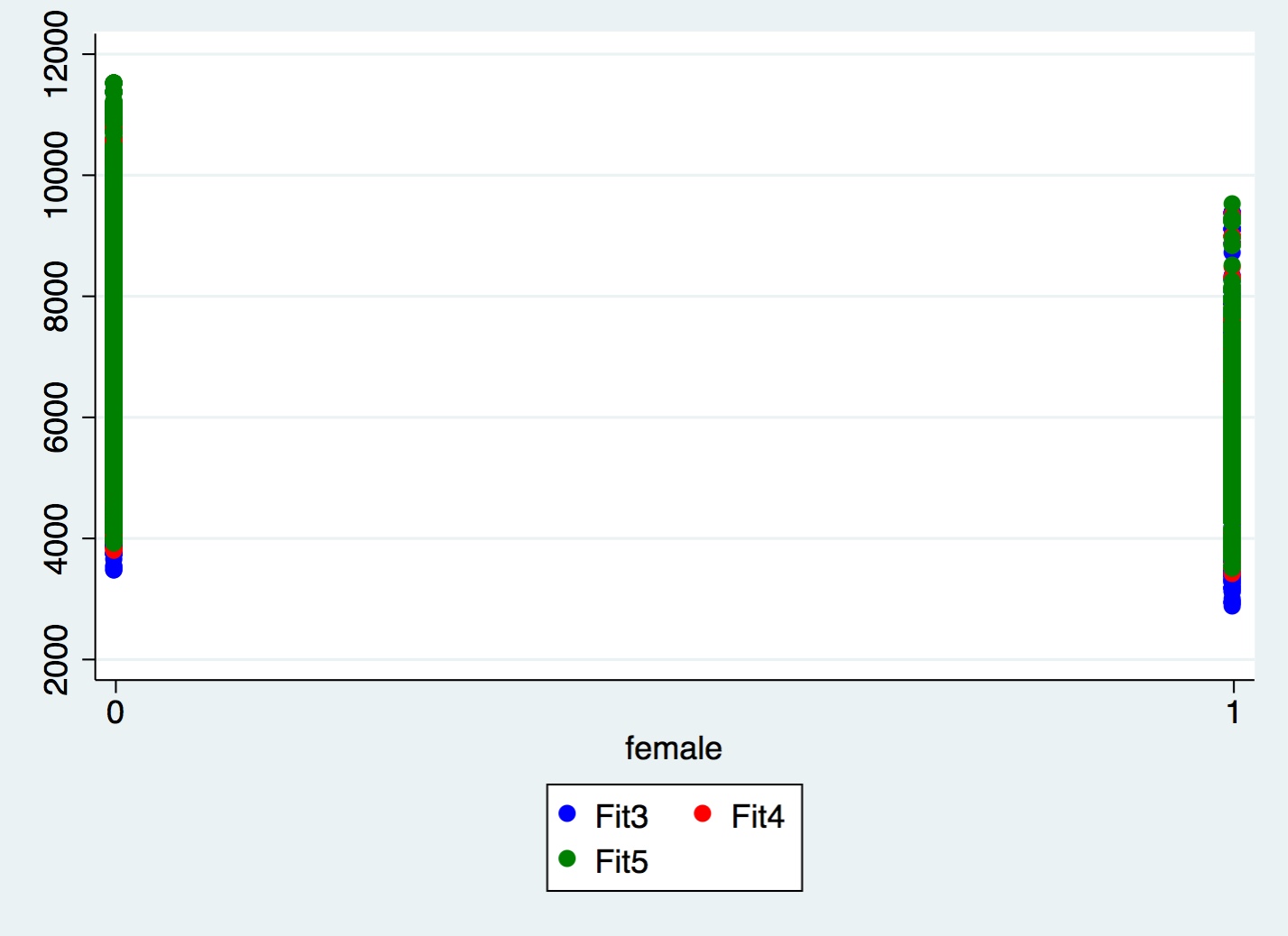 Three fitted models seem to agree with each other. And male faculty tend to have higher salary than female faculty after adjusting for degree, year of degree, starting year at UW, field, administrative duties.For the analysis model that you would have chosen a priori, summarize the scientific relevance of the single model that you think would best reflect any discrimination against women in awarding salaries. Give a formal report of your methods and results.Methods: The ratio of geometric mean monthly salary paid to women faculty in 1995 and that paid to men faculty in 1995 will be used to analyze if any discrimination against women exist. The ratio of geometric mean monthly salary modeled as a linear continuous variable was based on the Wald statistic computed from the regression slope parameter and its standard error as estimated using the Huber-White sandwich estimator. Two-sided p value and 95% confidence interval were computed using the approximate normal distribution for linear regression parameter estimates.Results: The mean monthly salary paid to women faculty in 1995 is 5.52% less than the mean monthly salary paid to male faculty in 1995. The observed value is statistically significant (P<0.001). Based on 95% confidence, we find that the observed value is not unusual if the mean monthly salary paid to women faculty is between 3.24% less and 7.75% less than the mean monthly salary paid to male faculty in 1995.EstimateZP Value95% CI low95% CI highDifference in MeansDifference in MeansDifference in MeansDifference in MeansDifference in MeansDifference in MeansLinear-428.3-5.23< .0001-588.9-267.8Quadratic-428.1-5.25< .0001-588.1-268.0Dummy-447.7-5.45< .0001-609.0-286.5Splines-419.7-5.17< .0001-579.0-260.5Ratio of Means (Poisson)Ratio of Means (Poisson)Ratio of Means (Poisson)Ratio of Means (Poisson)Ratio of Means (Poisson)Ratio of Means (Poisson)Linear0.9266-5.42< .00010.90140.9525Quadratic0.9280-5.36< .00010.90300.9537Dummy0.9244-5.63< .00010.89940.9500Splines0.9289-5.34< .00010.90410.9544Ratio of Means (GLM)Ratio of Means (GLM)Ratio of Means (GLM)Ratio of Means (GLM)Ratio of Means (GLM)Ratio of Means (GLM)Linear0.9227-5.55< .00010.89690.9493Quadratic0.9246-5.43< .00010.89880.9511Dummy0.9185-5.83< .00010.89260.9451Splines0.9245-5.49< .00010.89890.9508Ratio of Geometric MeansRatio of Geometric MeansRatio of Geometric MeansRatio of Geometric MeansRatio of Geometric MeansRatio of Geometric MeansLinear0.9347-5.22< .00010.91130.9587Quadratic0.9352-5.22< .00010.91190.9590Dummy0.9328-5.42< .00010.90960.9566Splines0.9363-5.17< .00010.91320.9600SalaryEstimateP-value95%CI low95%CI highYear of degree-88.56<0.0001-96.87-80.25SalaryEstimateP-value95%CI low95%CI highStarting year-56.93<0.0001-66.19-47.68SalaryEstimateP-value95%CI low95%CI highYear of degree-106.9<0.0001-124.9-89.01SalaryEstimateP-value95%CI low95%CI highStarting year23.170.0125.17941.15Variables adjustedEstimate P-value95% CI low95% CI highNone-1335<0.0001-1521-1148Degree-1262<0.0001-1448-1076Degree, Year of degree-629.7<0.0001-798.1-461.4Degree, Year of degree, Starting year-637.5<0.0001-808.0-467.0Degree, Year of degree, Starting year, field-439.6<0.0001-602.9-276.2Degree, Year of degree, Starting year, Field, Administrative duties-441.8<0.0001-601.2-282.3Degree, Year of degree, Starting year, Field, Administrative duties, Rank-285.0<0.0001-422.1-147.8Variables adjustedEstimate P-value95% CI low95% CI highNone0.8120<0.00010.78820.8365Degree0.8209<0.00010.79680.8456Degree, Year of degree0.9047<0.00010.88040.9296Degree, Year of degree, Starting year0.9037<0.00010.87940.9288Degree, Year of degree, Starting year, field0.9315<0.00010.90740.9563Degree, Year of degree, Starting year, Field, Administrative duties0.9318<0.00010.90840.9559Degree, Year of degree, Starting year, Field, Administrative duties, Rank0.9572<0.00010.93710.9778Variables adjustedEstimate P-value95% CI low95% CI highNone0.8017<0.00010.77650.8277Degree0.8099<0.00010.78450.8361Degree, Year of degree0.8919<0.00010.86560.9189Degree, Year of degree, Starting year0.8884<0.00010.86160.9160Degree, Year of degree, Starting year, field0.9181<0.00010.89150.9455Degree, Year of degree, Starting year, Field, Administrative duties0.9183<0.00010.89260.9447Degree, Year of degree, Starting year, Field, Administrative duties, Rank0.9448<0.00010.92250.9676